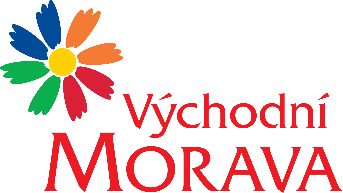 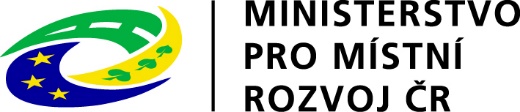 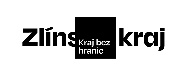 NAŠE ZNAČKA:	CCR064_2022-6fVYŘIZUJE:	Mgr. Lenka KučerováTEL.:		XXXXXXXXXXXXXXXE-MAIL:	XXXXXXXXXXXXXXXZLÍN DNE:	7. 6. 2022Identifikační číslo projektu: 117D722001M01Název projektu: „Východní Morava – opravdová dovolená“		Objednávka č. CCR064_2022-6fObjednáváme u Vás podle platných zákonných směrnic o odběru, dodávce zboží a službách následující:Předmět plnění:	Východní Morava - Interaktivní multimediální prezentace regionuPrezentace bude vyrobena ve třech verzích (pro Apple IOS, Android OS a WebView). Mobilní aplikace ve verzi kompatibilní s portálem CzechTourism (visitczechrepublic). Formát prezentací umožňuje jejich umístění do portálu CzechTourism ale také i jejich vypublikování jako samostatné aplikace pro Apple Store a Google Play. Mobilní verze fungují po stažení obsahu offline - bez nutnosti internetového připojení. Prezentace bude v rozsahu odpovídající cca 20 stranám tištěné publikace a tento obsah bude převeden do formátu interaktivních multimediálních stran. Strany mohou obsahovat: animované fotografie (slideshow), video smyčky nebo audio nahrávky, interaktivní odkazy (web. adresy, google mapy, atp), animovanou grafiku, mapy, schémata, 3D grafiku, animované, rolovací nebo bannerové texty. Seznamy kapitol/rozcestníky budou ve formě interaktivní grafiky. Každá strana bude obsahovat jednotné menu včetně samostatného tlačítka na seznam. Jedná se o výrobu master verze v anglickém jazyce.Termín výroby: 		červen - říjen 2022Termín dodání: 	              31. 10. 2022Cena bez DPH:		   97.080,- Kč Cena včetně 21% DPH:	   117.467,- Kč Fakturační údaje:	Centrála cestovního ruchu Východní Moravy, o.p.s.			J. A. Bati 5520, 761 90 Zlín			IČ: 27744485Splatnost faktury: 30 dnůBankovní spojení: Česká spořitelna, a.s.Číslo účtu: XXXXXXXXXXXXXXXXXNejsme plátci DPH.Podkladem pro vystavení faktury dodavatelem je oboustranně podepsaný Předávací protokol.Forma úhrady: převodemDo faktury – daňového dokladu prosíme o uvedení textu:Proplaceno z dotace MMR. Tento doklad je hrazen v rámci projektu „Východní Morava – opravdová dovolená“ za přispění prostředků státního rozpočtu České republiky z programu Ministerstva pro místní rozvoj, identifikační číslo 117D722001M01.Splatnost faktury 30 dnů.……………………………………………….Mgr. Zuzana VojtováředitelkaTato zakázka je realizována v rámci projektu „Východní Morava – opravdová dovolená“ za přispění prostředků státního rozpočtu České republiky z programu Ministerstva pro místní rozvoj, identifikační číslo 117D722001M01.Potvrzení objednávky - dodavatel: